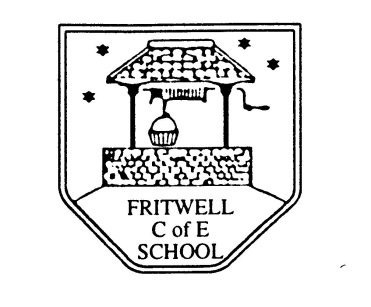 Breakfast Club Booking FormEach session costs £5 and runs from 7.30-8.30am, your child can arrive at any point within that hour. If possible please enter your booking requirements per half term, so that we can plan staffing requirements.  Payment can be made preferably by cheque (payable to Oxfordshire County Council), or if necessary with cash.  If you have more than one child then please fill in one booking form per child.  Tick each day that you want to book.Child’s Name: ………………………………………………….    Class: ………………………    Date: ……………………………….                                             Term 2        30 Oct-19 December        Academic Year 2017-2018Total Payment enclosed £  ………………………..    cash/cheque (payable to Oxfordshire County Council)DAYWeek Beg30OctWeekBeg6 NovWeek Beg13 NovWeekBeg20 NovWeekBeg27 NovWeekBeg4 DecWeek Beg11 DecWeekBeg18 DecMondayTuesdayWednesdayHolsThursdayHolsFridayHols